28.04.2020r.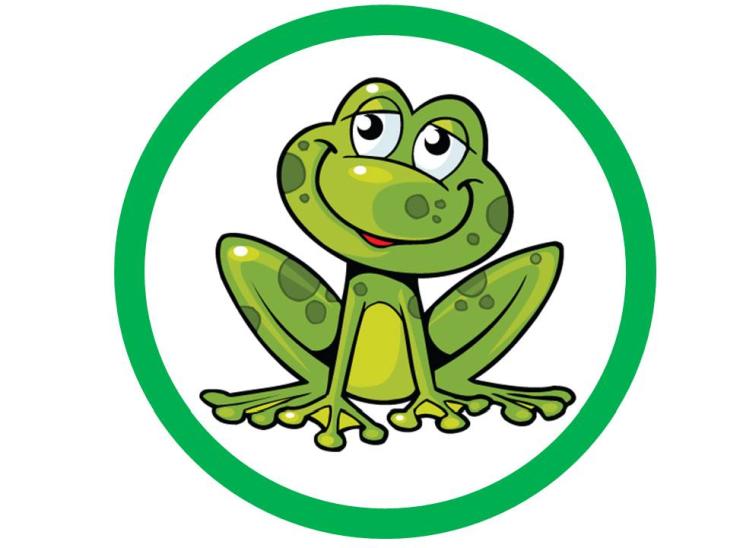 Temat tygodnia:  KTO TY JESTEŚTemat dnia: Godło, flaga, hymnDrogie dzieci zapraszam na film pt. Polskie symbole narodowe – „Polak Mały” https://www.youtube.com/watch?v=xQk8p7XY23A„Flaga” – prezentacja flagi Polki. Omówienie znaczenia flagi, miejsc i okoliczności jej prezentacji (np. na zawodach sportowych, uroczystościach państwowych). Wspólne czytanie wyrazu:flaga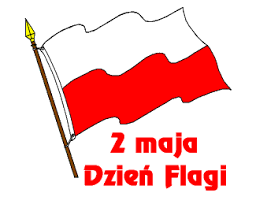 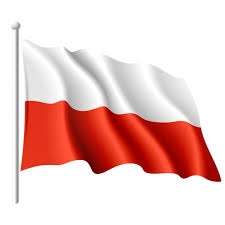 Wskaż, na którym miejscu znajduje się flaga Polski?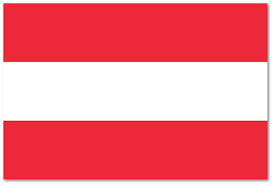 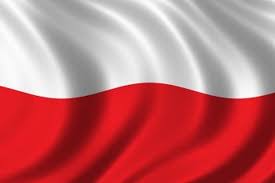 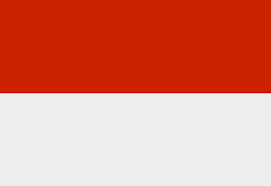 „Godło” – prezentacja godła państwowego ze szczególnym zwróceniem uwagi na jego kolorystykę. Wspólne czytanie wyrazu:godło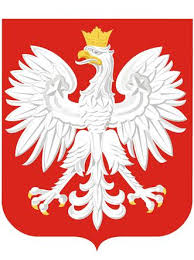 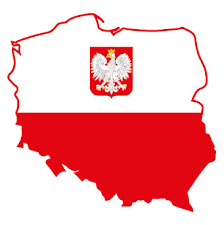 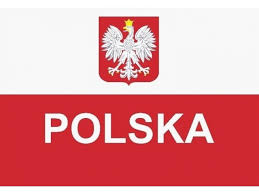 „Hymn” – zapraszam do odsłuchania hymnu państwowego. Zwrócenie uwagi na konieczność przyjęcia postawy zasadniczej. Zachęcam do rozmowy nt. Kiedy jest grany hymn narodowy?https://www.youtube.com/watch?v=_5VZNXrywoo Utrwalenie I zwrotki i refrenu hymnu.Mazurek Dąbrowskiego  sł. Józef WybickiJeszcze Polska nie zginęła,Kiedy my żyjemy.Co nam obca przemoc wzięła,Szablą odbierzemy.Marsz, marsz Dąbrowski,Z ziemi włoskiej do Polski.Za twoim przewodemZłączym się z narodem.„Tropimy głoskę „f” – zabawa słuchowa. Dziecko wymyśla nazwy przedmiotów/zwierząt/owoców/ warzyw, których nazwy zaczynają się głoską „f”. Zachęcam do wykonanie kolejnej karty do Słownika obrazkowego „Coś na f”.Wykonaj zadania w karcie.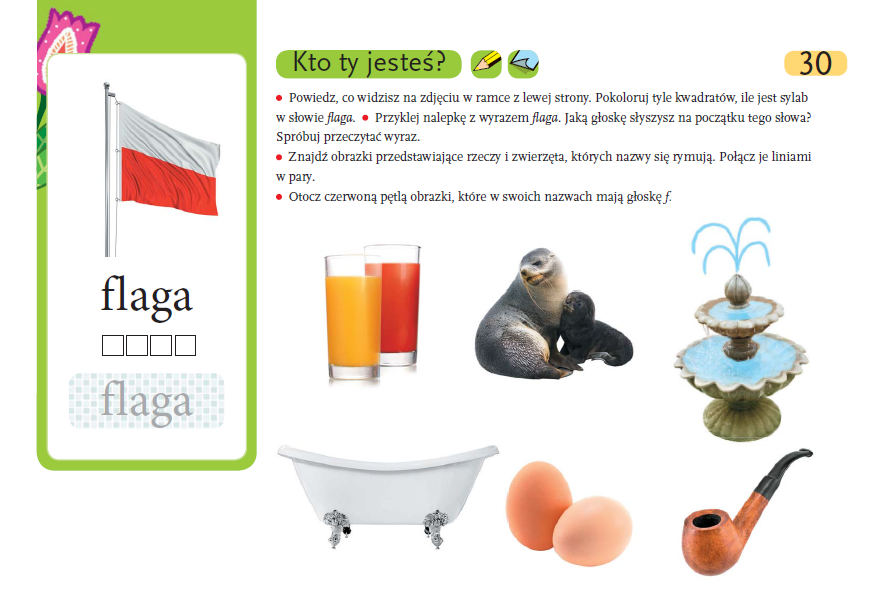 Zapraszam do wspólnej zabawy przy piosence „Zwiedzamy Polskę”  https://www.youtube.com/watch?v=plug6OIrxRMDrogie dzieciZachęcam Was do różnorodnych zabaw, wykorzystujcie swoje pomysły, układajcie ciekawe budowle, rysujcie. Pamiętajcie o zabawach ruchowych (podskoki, bieg, gra w piłkę, taniec…). Myjcie ręce.Pozdrawiam serdecznie.Ewa Kuś